İstanbul Veteriner Hekimler Odası Başkanlığına	………………… Üniversitesi Veteriner Fakültesi ……….. yılı mezunuyum. Odanıza üye olmak istiyorum. Gerekli işlemlerin yapılmasını saygılarımla arz ederim.									    Veteriner Hekim									……………………….										  İmzaEk: Nüfus Cüzdan suretiOnaylı Diploma/mezuniyet belgesi4 Fotoğrafİkametgah senediAdli sicil kaydıİş Adresi:Ev Adresi:Telefon:e-posta: Not: Başka bir odaya üyeliğim bulunmamaktadır.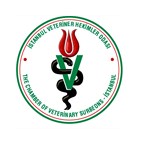 TÜRK VETERİNER HEKİMLER BİRLİĞİTÜRK VETERİNER HEKİMLER BİRLİĞİTÜRK VETERİNER HEKİMLER BİRLİĞİTÜRK VETERİNER HEKİMLER BİRLİĞİİSTANBUL VETERİNER HEKİMLER ODASIİSTANBUL VETERİNER HEKİMLER ODASIİSTANBUL VETERİNER HEKİMLER ODASIİSTANBUL VETERİNER HEKİMLER ODASIVETERİNER HEKİM BİLGİ DERLEME FORMUVETERİNER HEKİM BİLGİ DERLEME FORMUVETERİNER HEKİM BİLGİ DERLEME FORMUVETERİNER HEKİM BİLGİ DERLEME FORMUVeteriner Hekimin Adı ve SoyadıVeteriner Hekimin Adı ve SoyadıVeteriner Hekimin Adı ve SoyadıDoğum Yeri ve TarihiDoğum Yeri ve TarihiDoğum Yeri ve TarihiBaba AdıBaba AdıBaba AdıAnne AdıAnne AdıAnne AdıT.C Kimlik NoT.C Kimlik NoT.C Kimlik NoCinsiyetiCinsiyetiCinsiyetiİkamet Adresiİkamet Adresiİkamet Adresiİkamet Semt / İlçe / Şehirİkamet Semt / İlçe / Şehirİkamet Semt / İlçe / ŞehirTelefon Numaraları EvTelefon Numaraları EvTelefon Numaraları EvBaşvuru TarihiBaşvuru TarihiBaşvuru TarihiBaşvuru SebebiBaşvuru SebebiBaşvuru Sebebi      Üyelik                         Yenileme                    Belge başvurusu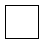       Üyelik                         Yenileme                    Belge başvurusu      Üyelik                         Yenileme                    Belge başvurusu      Üyelik                         Yenileme                    Belge başvurusuÇalışılacak İşyerinin NiteliğiÇalışılacak İşyerinin NiteliğiÇalışılacak İşyerinin NiteliğiÇalışılacak İşyerinin NiteliğiÇalışılacak İşyerinin NiteliğiÇalışılacak İşyerinin NiteliğiÇalışılacak İşyeri İsmiÇalışılacak İşyeri İsmiÇalışılacak İşyeri İsmiÇalışma Gün ve SaatleriÇalışma Gün ve SaatleriÇalışma Gün ve SaatleriÇalışılacak İşyeri AdresiÇalışılacak İşyeri AdresiÇalışılacak İşyeri AdresiÇalışılacak İşyeri Semti / İlçesi / ŞehirÇalışılacak İşyeri Semti / İlçesi / ŞehirÇalışılacak İşyeri Semti / İlçesi / ŞehirTelefon Numaraları İşTelefon Numaraları İşTelefon Numaraları İşİşyerindeki Göreviİşyerindeki Göreviİşyerindeki GöreviVeteriner Hekim GSM NoVeteriner Hekim GSM NoVeteriner Hekim GSM NoE-mailE-mailE-mailMezuniyet Tarihi / YeriMezuniyet Tarihi / YeriMezuniyet Tarihi / YeriDiploma NoDiploma NoDiploma NoAkademik ÜnvanıAkademik ÜnvanıAkademik ÜnvanıÜnvanını Aldığı Kurum / BölümÜnvanını Aldığı Kurum / BölümÜnvanını Aldığı Kurum / BölümŞu an Üye Olduğunuz Vet. Hekim Odasının Adı ve Üye No'suŞu an Üye Olduğunuz Vet. Hekim Odasının Adı ve Üye No'suŞu an Üye Olduğunuz Vet. Hekim Odasının Adı ve Üye No'suBu beyanın içeriğinde yanıtladığım tüm bilgilerin eksiksiz ve doğru olduğunu, söz konusu bilgilerde değişiklik olduğu takdirde en geçBu beyanın içeriğinde yanıtladığım tüm bilgilerin eksiksiz ve doğru olduğunu, söz konusu bilgilerde değişiklik olduğu takdirde en geçBu beyanın içeriğinde yanıtladığım tüm bilgilerin eksiksiz ve doğru olduğunu, söz konusu bilgilerde değişiklik olduğu takdirde en geçBu beyanın içeriğinde yanıtladığım tüm bilgilerin eksiksiz ve doğru olduğunu, söz konusu bilgilerde değişiklik olduğu takdirde en geçBu beyanın içeriğinde yanıtladığım tüm bilgilerin eksiksiz ve doğru olduğunu, söz konusu bilgilerde değişiklik olduğu takdirde en geçBu beyanın içeriğinde yanıtladığım tüm bilgilerin eksiksiz ve doğru olduğunu, söz konusu bilgilerde değişiklik olduğu takdirde en geçBu beyanın içeriğinde yanıtladığım tüm bilgilerin eksiksiz ve doğru olduğunu, söz konusu bilgilerde değişiklik olduğu takdirde en geçbir ay içinde İstanbul Veteriner Hekimler Odasına bildireceğimi taahhüt ederim. Yanlış ve eksik bilgi verdiğimin tespiti durumunda bir ay içinde İstanbul Veteriner Hekimler Odasına bildireceğimi taahhüt ederim. Yanlış ve eksik bilgi verdiğimin tespiti durumunda bir ay içinde İstanbul Veteriner Hekimler Odasına bildireceğimi taahhüt ederim. Yanlış ve eksik bilgi verdiğimin tespiti durumunda bir ay içinde İstanbul Veteriner Hekimler Odasına bildireceğimi taahhüt ederim. Yanlış ve eksik bilgi verdiğimin tespiti durumunda bir ay içinde İstanbul Veteriner Hekimler Odasına bildireceğimi taahhüt ederim. Yanlış ve eksik bilgi verdiğimin tespiti durumunda bir ay içinde İstanbul Veteriner Hekimler Odasına bildireceğimi taahhüt ederim. Yanlış ve eksik bilgi verdiğimin tespiti durumunda bir ay içinde İstanbul Veteriner Hekimler Odasına bildireceğimi taahhüt ederim. Yanlış ve eksik bilgi verdiğimin tespiti durumunda çalışma onayımın iptal edilmesini kabul ederim.çalışma onayımın iptal edilmesini kabul ederim.çalışma onayımın iptal edilmesini kabul ederim.çalışma onayımın iptal edilmesini kabul ederim.çalışma onayımın iptal edilmesini kabul ederim.çalışma onayımın iptal edilmesini kabul ederim.çalışma onayımın iptal edilmesini kabul ederim.               Ad - Soyad               Ad - Soyad               İmza               İmza               Tarih                ..../.../20…               Tarih                ..../.../20…